 6 марта, в  канун  праздника,  в cоциально- реабилитационном отделении МБУ «ЦСО ГПВ и И» Милютинского района прошла   праздничная программа «Праздник весны, цветов и хорошего настроения».   Поздравления,  песни  и  шутки звучали для милых дам. И конечно,  звучали   стихи    великих   поэтов   и писателей  о ней – о Женщине, о весне и любви. Ведущие Скирдина И.А. и Парфенова Н.Н. рассказали   об истории возникновения Международного женского дня. Весенняя   встреча  была полна  тёплых поздравлений, лирических  стихов и песен. Приятным музыкальным    сюрпризом  было  выступление группы академического хора. В исполнении, которого  прозвучали трогательные песни  о весне, любви, цветах и женщине. На мероприятии звучали тёплые, искренние, нежные слова признательности в адрес прекрасной половины человечества.   Встреча прошла в атмосфере весны, радости и хорошего настроения.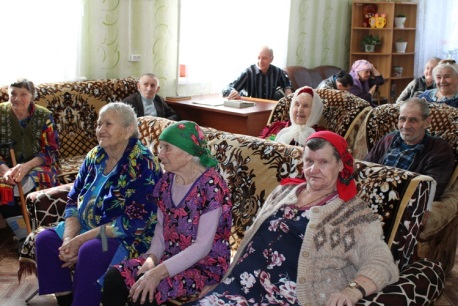 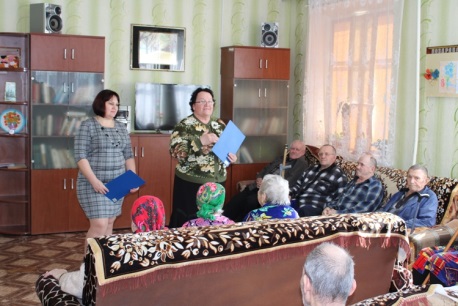 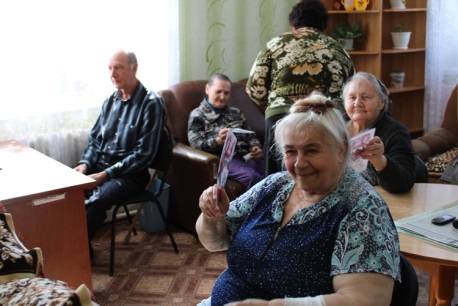 